Тема: „Die Zahlen.“Фонетична розминка за підручником: Buscha A., Szita S. Begegnungen A1+. Leipzig: Schubert-Verlag, 2006. 238 S. впр. А23, А24 стор.15.Актуалізація лексичного матеріалу: впр. А25 стор. 15 (Buscha A., Szita S. Begegnungen A1+. Leipzig: Schubert-Verlag, 2006. 238 S.).Повторення граматичного матеріалу: впр. А15, А16 (письмово) стор. 12.Виконання вправ на розвиток мовно-комунікативної компетентності: впр. А27, А28 стор. 16 (письмово); впр. А20 стор.43 (усно).Формування лексико-граматичних навичок та умінь: впр. А31, А32, стор.17 (письмово).Формування мовленнєвої компетентності: впр. А29 стор. 16; впр. А30 стор. 16 (усно).Домашнє завдання: А33 стор. 17 (письмово). Buscha A., Szita S. Begegnungen A1+. Leipzig: Schubert-Verlag, 2006. 238 S.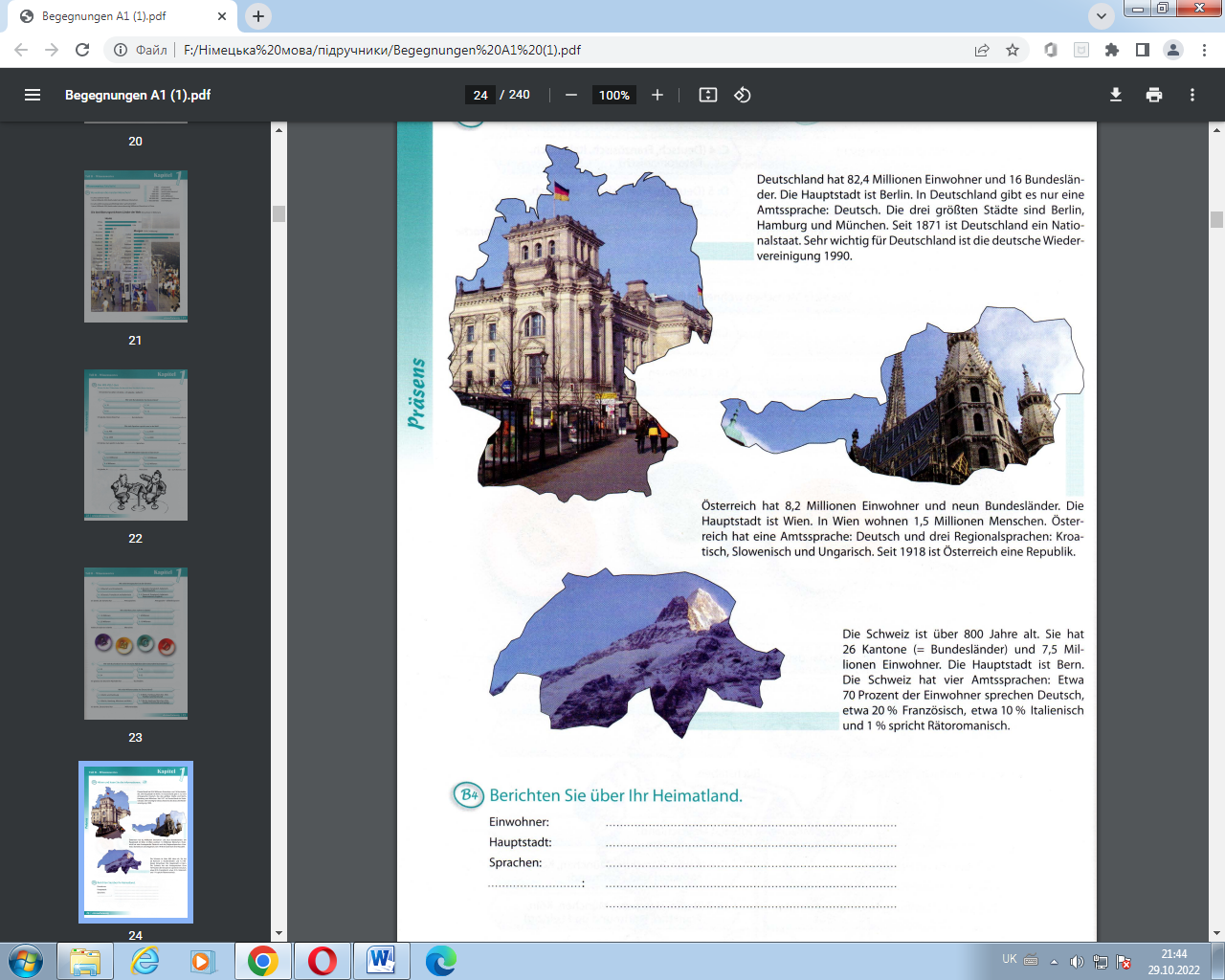 